Тренинг с подросткамиПервая тренинговая встреча 12 сентября была невероятно важной и ресурсной. Мы играли и рассуждали, инсценировали проблемные ситуации и сочиняли сказки.   Ребята пришли к выводу, что если уметь общаться, уметь слушать себя и свои эмоции, уметь сначала думать, а потом говорить – будет дружба!!! Подростки Гимназии № 96 ПРОТИВ БУЛЛИНГА!!!Было позитивно, продуктивно и результативно.Педагог-психолог МБОУ Гимназии № 96 Деордиева Инна Александровна 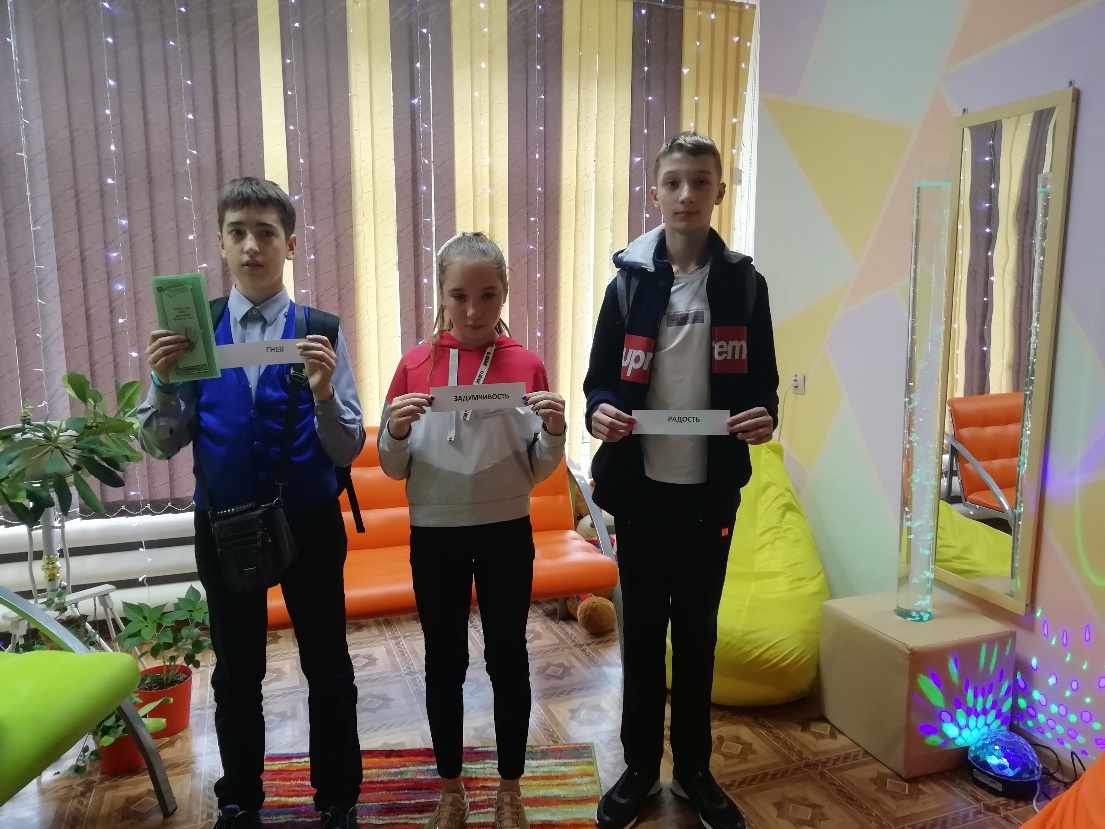 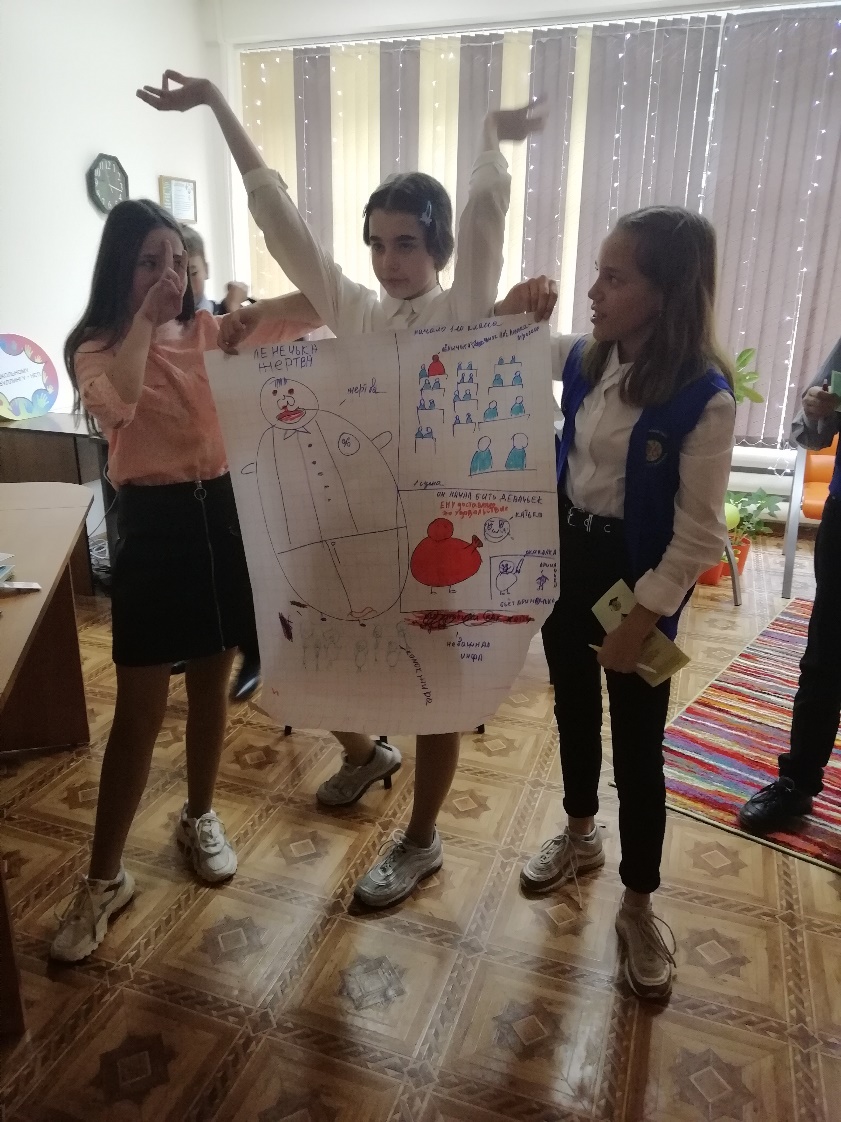 